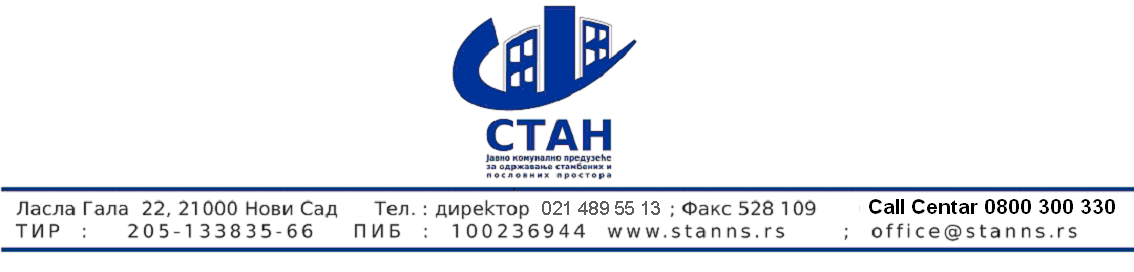 Датум 20.10.2017Број 2603ПИТАЊА  И ОДГОВОРИ  У ПОСТУПКУ ЈАВНЕ НАБАВКЕ  11/2017.U vezi sa Pozivom za podnošenje ponude (JN 11/2017) u otvorenom postupku za javnu nabavku odabira privatnog partnera radi zaključenja ugovora o javno-privatnom partnerstvu za zajedničko obavljanje delatnosti održavanja i popravki stambenih i poslovnih zgrada, obezbeđivanja javnog osvetljenja i pružanja dimničarskih usluga, molim Vas da nam odgovorite na sledeća pitanja:1.	U skladu sa Modelom ugovora o javno-privatnom partnerstvu, član 13, paragraf 4, kojim su definisane stvari, pokretne i nepokretne, nad kojima JKP Stan prenosi prava korišćenja u korist DPN-a:„Privatni partner potpisom na Ugovoru izjavljuje da stvari koje će DPN-u biti predate na korišćenje neće biti predmet raspolaganja od strane DPN, kao i da će sve popisane stvari faktički ostati na čuvanju na adresi na kojoj su i popisane u izvršnom postupku“.Pitanje:Da li gore navedeni paragraf znači da osnovna sredstva (vozila) koja su opterećena zalogom ne mogu biti korišćena u obavljanju redovnih poslovnih aktivnosti DPN-a, odnosno zanima nas da li se i pod kojim uslovima vozila mogu koristiti?ОДГОВОР НАРУЧИОЦА:Возила која представљају основна средства ЈКП Стан, а која су предмет односно средство извршења на покретним стварима од стране поверилаца ЈКП Стан и као таква пописана и процењена на основу раније важећег Закона о извршењу и обезбеђењу (“Службени гласник РС“, бр.31/2011,99/2011,109/13-УС,55/2014,139/2014), ДПН ће моћи да користи за обављање регистрованих делатности уз забрану да истима располаже. Возила ће бити предата на коришћење у корист ДПН уз сачињење посебног записника 30.-ог дана од дана регистрације ДПН, у складу са моделом уговора о ЈПП из конкурсне документације. ЈКП Стан, који ће остати власник возила, неће моћи да располаже пописаним и процењеним возилима у складу са забраном из члана 90. Закона о извршењу и обезбеђењу који је био на снази у време пописа и процене.2.	Model ugovora o javno-privatnom partnerstvu, član 20, paragraf 1:„Ukupna obaveza koju će DPN preuzeti u formi preuzimanja duga od JKP Stan na dan 30. juna 2017. godine, prema svim poveriocima JKP Stan osim poreske uprave, iznosi 509.022.124,96 dinara (Prilog br.4 – Stanje obaveza i potraživanja JKP Stan evidentiranih u poslovnim knjigama na dan 30.06.2017. godine), a koje je potvrđeno od strane odgovornog lica ili lica koje je ovlašćeno za sastavljanje finansijskih izveštaja“.Pitanje:Da li gore navedeni paragraf podrazumeva da su obaveze na presečni datum, na dan 30.06.2017. godine, usaglašene sa svim poveriocima prema kojima JKP Stan evidentira obaveze iz poslovanja tj. da li postoje potpisani IOS-i na navedeni datum?ОДГОВОР НАРУЧИОЦА:Последње слање ИОС-а према трећим лицима – повериоцима ЈКП Стан - вршено је са стањем обавеза прокњиженим у пословним књигама ЈКП Стан на дан 31.12.2016.године. Све обавезе у пословним књигама ЈКП Стан евидентиране су на основу веродостојних исправа. Стање обавеза приказано у члану 20. Модела уговора о ЈПП из конкурсне документације и Прилогу бр.4 – Стање потраживања и обавеза ЈКП Стан на дан 30.06.2017.године евидентираних у пословним књигама представља пресечно стање обавеза ЈКП Стан дан 30.06.2017.године, које стање је евидентирано у пословним књигама ЈКП Стан на основу веродостојних исправа. Структура обавеза ЈКП Стан приказана у Прилог бр.4 – Стање потраживања и обавеза ЈКП Стан на дан 30.06.2017.године евидентираних у пословним књигама и потврђено од стране лица које је овлашћено за састављање финансијских извештаја, расположива је за увид.	КОНКУРСНА КОМИСИЈА